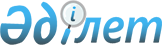 Алматы қаласы мәслихатының 2019 жылғы 13 желтоқсандағы № 420 "Алматы қаласының 2020-2022 жылдарға арналған бюджеті туралы" шешіміне өзгерістер енгізу туралы
					
			Мерзімі біткен
			
			
		
					VI сайланған Алматы қаласы мәслихатының кезектен тыс LХІІ сессиясының 2020 жылғы 10 маусымдағы № 459 шешiмi. Алматы қаласы Әдiлет департаментінде 2020 жылғы 11 маусымда № 1621 болып тіркелді. Мерзімі өткендіктен қолданыс тоқтатылды
      Қазақстан Республикасының 2008 жылғы 4 желтоқсандағы Бюджет кодексінің 106-бабы 4-тармағына, Қазақстан Республикасының 2001 жылғы 23 қаңтардағы "Қазақстан Республикасындағы жергілікті мемлекеттік басқару және өзін-өзі басқару туралы" Заңының 6, 7-баптарына сәйкес, VI сайланған Алматы қаласының мәслихаты ШЕШІМ ҚАБЫЛДАДЫ:
      1. Алматы қаласы мәслихатының 2019 жылғы 13 желтоқсандағы № 420 "Алматы қаласының 2020-2022 жылдарға арналған бюджеті туралы" шешіміне (Нормативтік құқықтық актілердің мемлекеттік тіркеу тізілімінде № 1601 рет санымен тіркелген, 2019 жылғы 21 желтоқсандағы "Алматы ақшамы" газетінің № 152-153 санында және 2019 жылғы 21 желтоқсандағы "Вечерний Алматы" газетінің № 152-153 санында жарияланған), келесі өзгерістер енгізілсін:
      1-тармақ жаңа редакцияда мазмұндалсын:
      "1. Алматы қаласының 2020-2022 жылдарға арналған бюджеті осы шешімнің 1, 2 және 3-қосымшаларына сәйкес, оның ішінде 2020 жылға келесі көлемдерде бекітілсін:
      1) кірістер – 724 270 510,9 мың теңге, оның ішінде мыналар бойынша:
      салықтық түсімдер – 493 200 524,9 мың теңге;
      салықтық емес түсімдер – 3 407 504 мың теңге;
      негізгі капиталды сатудан түсетін түсімдер – 14 420 259 мың теңге;
      трансферттер түсімдері – 213 242 223 мың теңге;
      2) шығындар – 853 691 224,9 мың теңге;
      3) таза бюджеттік несие беру – 21 504 287 мың теңге;
      4) қаржы активтерімен жасалатын операциялар бойынша сальдо – 24 470 504 мың теңге, оның ішінде:
      қаржы активтерін сатып алу – 24 917 003 мың теңге;
      5) бюджеттік дефицит – -175 395 505 мың теңге;
      6) бюджет дефицитін қаржыландыру – 175 395 505 мың теңге.";
      6-тармақ жаңа редакцияда мазмұндалсын:
      "6. Қала бюджетінде жалпы сипаттағы мемлекеттік қызметтерді қаржыландыру 7 596 688 мың теңге сомасында бекітілсін.";
      7-тармақ жаңа редакцияда мазмұндалсын:
      "7. Қорғаныс шығындары 5 002 552 мың теңге сомасында бекітілсін.";
      8-тармақ жаңа редакцияда мазмұндалсын:
      "8. Қоғамдық тәртіпті, қауіпсіздікті, құқықтық, сот, қылмыстық-атқару қызметті қамтамасыз ету бойынша шығындар 21 688 318 мың теңге сомасында бекітілсін.";
      9-тармақ жаңа редакцияда мазмұндалсын:
      "9. Білім беру шығындары 225 307 814 мың теңге сомасында бекітілсін.";
      10-тармақ жаңа редакцияда мазмұндалсын:
      "10. Денсаулық сақтау шығындары 40 573 218 мың теңге сомасында бекітілсін.";
      11-тармақ жаңа редакцияда мазмұндалсын:
      "11. Әлеуметтік көмек және әлеуметтік қамтамасыз ету шығындары 37 281 691 мың теңге сомасында бекітілсін.";
      12-тармақ жаңа редакцияда мазмұндалсын:
      "12. Тұрғын үй-коммуналдық шаруашылық шығындары 162 447 129 мың теңге сомасында бекітілсін.";
      13-тармақ жаңа редакцияда мазмұндалсын:
      "13. Мәдениет, спорт, туризм және ақпараттық кеңістік щығындары 29 340 221 мың теңге сомасында бекітілсін.";
      14-тармақ жаңа редакцияда мазмұндалсын:
      "14. Отын-энергетика кешенiне және жер қойнауын пайдалану шығындары 6 925 690 мың теңге сомасында бекітілсін.";
      15-тармақ жаңа редакцияда мазмұндалсын:
      "15. Ауыл шаруашылығы, су, орман, балық шаруашылығы, ерекше қорғалатын табиғи аймақтардың, қоршаған орта мен жануарлар әлемін қорғау, жер қатынастары шығындары 17 660 075 мың теңге сомасында бекітілсін.";
      16-тармақ жаңа редакцияда мазмұндалсын:
      "16. Өнеркәсіп, сәулет, қала құрылысы және құрылыс қызметтеріне шығындар 4 825 697 мың теңге сомасында бекітілсін.";
      17-тармақ жаңа редакцияда мазмұндалсын:
      "17. Көлік және коммуникация шығындары 81 039 053 мың теңге сомасында бекітілсін.";
      18-тармақ жаңа редакцияда мазмұндалсын:
      "18. Басқа да шығындар 56 722 743 мың теңге сомасында бекітілсін.".
      2. Аталған шешімге 1-қосымша осы шешімнің қосымшасына сәйкес жаңа редакцияда мазмұндалсын.
      3. Алматы қаласы Мәслихатының аппараты осы шешімді әділет органдарында мемлекеттік тіркеуді, оны кейіннен ресми мерзімді баспа басылымдарында және интернет-ресурста жариялауды қамтамасыз етсін.
      4. Осы шешімнің орындалуын бақылау Алматы қаласы мәслихатының экономика және бюджет жөніндегі тұрақты комиссиясының төрағасы  С.А. Козловқа және Алматы қаласы әкімінің орынбасары І.Е. Өсеровке (келісім бойынша) жүктелсін.
      5. Осы шешім 2020 жылдың 1 қаңтарынан бастап қолданысқа енгізіледі. Алматы қаласының 2020 жылға арналған бюджеті
					© 2012. Қазақстан Республикасы Әділет министрлігінің «Қазақстан Республикасының Заңнама және құқықтық ақпарат институты» ШЖҚ РМК
				
      VI сайланған Алматы қаласы мәслихатыныңLXII сессиясының төрағасы 

М. Грачев

      VI сайланған Алматы қаласымәслихатының хатшысы 

К. Казанбаев
шешіміне қосымшаАлматы қаласы мәслихатының
2020 жылғы 13 желтоқсандағы
№ 420 шешіміне
1- қосымша
Санаты
Санаты
Санаты
Санаты
Санаты
Сомасы, мың теңге
Сыныбы
Сыныбы
Сыныбы
Атауы
Сомасы, мың теңге
Iшкi сыныбы
Iшкi сыныбы
Iшкi сыныбы
Сомасы, мың теңге
Специфика
Специфика
Сомасы, мың теңге
1
1
1
1
2
3 I. Кірістер 724 270 510,9 1 Салықтық түсімдер 493 200 524,9
01
Табыс салығы
298 474 271,9
1
Корпоративтік табыс салығы
117 981 901,9
2
Жеке табыс салығы
180 492 370
03
Әлеуметтiк салық
125 560 739
1
Әлеуметтік салық
125 560 739
04
Меншiкке салынатын салықтар
41 044 566
1
Мүлiкке салынатын салықтар
24 265 575
3
Жер салығы
3 523 691
4
Көлiк құралдарына салынатын салық
13 253 075
5
Бірыңғай жер салығы
2 225
05
Тауарларға, жұмыстарға және қызметтер көрсетуге салынатын iшкi салықтар
23 418 005
2
Акциздер
15 165 933
3
Табиғи және басқа да ресурстарды пайдаланғаны үшiн түсетiн түсiмдер
2 317 999
4
Кәсiпкерлiк және кәсiби қызметтi жүргiзгенi үшiн алынатын алымдар
5 793 073
5
Ойын бизнесіне салық
141 000
08
Заңдық мәнді іс-әрекеттерді жасағаны және (немесе) оған уәкілеттігі бар мемлекеттік органдар немесе лауазымды адамдар құжаттар бергені үшін алынатын міндетті төлемдер
4 702 943
1
Мемлекеттік баж
4 702 943 2 Салықтық емес түсiмдер 3 407 504
01
Мемлекеттік меншіктен түсетін кірістер
1 301 404
1
Мемлекеттік кәсіпорындардың таза кірісі бөлігінің түсімдері
121 000
3
Мемлекет меншігіндегі акциялардың мемлекеттік пакеттеріне дивиденттер
115 051
4
Мемлекет меншігіндегі, заңды тұлғаларға қатысу үлесіне кірістер
166 772
5
Мемлекет меншігіндегі мүлікті жалға беруден түсетін кірістер
885 200
7
Мемлекеттік бюджеттен берілген кредиттер бойынша сыйақылар
13 381
04
Мемлекеттік бюджеттен қаржыландырылатын, сондай-ақ Қазақстан Республикасы Ұлттық Банкінің бюджетінен (шығыстар сметасынан) қамтылатын және қаржыландырылатын мемлекеттік мекемелер салатын айыппұлдар, өсімпұлдар, санкциялар, өндіріп алулар
986 100
1
Мұнай секторы ұйымдарынан түсетін түсімдерді қоспағанда, мемлекеттік бюджеттен қаржыландырылатын, сондай-ақ Қазақстан Республикасы Ұлттық Банкінің бюджетінен (шығыстар сметасынан) ұсталатын және қаржыландырылатын мемлекеттік мекемелер салатын айыппұлдар, өсімпұлдар, санкциялар, өндіріп алулар
986 100
06
Өзге де салықтық емес түсiмдер
1 120 000
1
Өзге де салықтық емес түсiмдер
1 120 000 3 Негізгі капиталды сатудан түсетін түсімдер 14 420 259
01
Мемлекеттік мекемелерге бекітілген мемлекеттік мүлікті сату
11 327 118
1
Мемлекеттік мекемелерге бекітілген мемлекеттік мүлікті сату
11 327 118
03
Жердi және материалдық емес активтердi сату
3 093 141
1
Жерді сату
2 741 496
2
Материалдық емес активтердi сату
351 645 4 Трансферттер түсімдері 213 242 223
02
Мемлекеттiк басқарудың жоғары тұрған органдарынан түсетiн трансферттер
213 242 223
1
Республикалық бюджеттен түсетiн трансферттер
213 242 223
Функционалдық топ
Функционалдық топ
Функционалдық топ
Функционалдық топ
Функционалдық топ
Функционалдық кіші топ
Функционалдық кіші топ
Функционалдық кіші топ
Функционалдық кіші топ
Сомасы, мың теңге
Бюджеттік бағдарламалардың әкiмшiсi
Бюджеттік бағдарламалардың әкiмшiсi
Бюджеттік бағдарламалардың әкiмшiсi
Сомасы, мың теңге
Бағдарлама
Бағдарлама
Сомасы, мың теңге
Атауы
Сомасы, мың теңге II. Шығындар 853 691 224,9 01 Жалпы сипаттағы мемлекеттiк қызметтер 7 596 688 111 Республикалық маңызы бар қала, астана мәслихатының аппараты 96 438
001
Республикалық маңызы бар қала, астана мәслихатының қызметін қамтамасыз ету
90 123
003
Мемлекеттік органның күрделі шығыстары
6 315 121 Республикалық маңызы бар қала, астана әкімінің аппараты 2 631 441
001
Республикалық маңызы бар қала, астана әкімінің қызметін қамтамасыз ету
1 888 932
003
Мемлекеттік органның күрделі шығыстары
676 258
013
Республикалық маңызы бар қала, астана Қазақстан халқы Ассамблеясының қызметін қамтамасыз ету
66 251 123 Қаладағы аудан әкімінің аппараты 3 328 172
001
Қаладағы аудан әкімінің қызметін қамтамасыз ету жөніндегі қызметтер
2 493 972
022
Мемлекеттік органның күрделі шығыстары
834 200 379 Республикалық маңызы бар қаланың, астананың тексеру комиссиясы 285 120
001
Республикалық маңызы бар қаланың, астананың тексеру комиссиясының қызметін қамтамасыз ету жөніндегі қызметтер
285 120 318 Республикалық маңызы бар қаланың, астананың мемлекеттік активтер басқармасы 504 198
001
Жергілікті деңгейде коммуналдық мүлікті және мемлекеттік сатып алу саласындағы мемлекеттік саясатты іске асыру жөніндегі қызметтер
447 602
010
Жекешелендіру, коммуналдық меншікті басқару, жекешелендіруден кейінгі қызмет және осыған байланысты дауларды реттеу
7 616
011
Коммуналдық меншікке түскен мүлікті есепке алу, сақтау, бағалау және сату
48 980 320 Республикалық маңызы бар қаланың, астананың стратегия және бюджет басқармасы 61 474
010
Салық салу мақсатында мүлікті бағалауды жүргізу
61 474 320 Республикалық маңызы бар қаланың, астананың стратегия және бюджет басқармасы 682 966
001
Экономикалық саясат, жоспарлау және бюджетті атқару саласындағы мемлекеттік саясатты іске асыру жөніндегі қызметтер
680 506
004
Мемлекеттік органның күрделі шығыстары
2 460 314 Республикалық маңызы бар қаланың, астананың жайлы қалалық орта басқармасы 6 879
061
Мемлекеттік органдардың объектілерін дамыту
6 879 02 Қорғаныс 5 002 552 121 Республикалық маңызы бар қала, астана әкімінің аппараты 188 704
010
Жалпыға бірдей әскери міндетті атқару шеңберіндегі іс-шаралар
146 271
011
Аумақтық қорғанысты даярлау және республикалық маңызы бар қаланың, астананың аумақтық қорғаныс
42 433 121 Республикалық маңызы бар қала, астана әкімінің аппараты 1 198 762
014
Республикалық маңызы бар қалалар, астана ауқымындағы төтенше жағдайлардың алдын-алу және оларды жою
1 198 762 314 Республикалық маңызы бар қаланың, астананың жайлы қалалық орта басқармасы 1 492 088
030
Жұмылдыру дайындығы және төтенше жағдайлар объектілерін дамыту
1 492 088 387 Республикалық маңызы бар қаланың, астананың бюджетінен қаржыландырылатын табиғи және техногендік сипаттағы төтенше жағдайлар, азаматтық қорғаныс саласындағы органдардың аумақтық органы 2 122 998
003
Аумақтық органның және ведомстволық бағынысты мемлекеттік мекемелердің күрделі шығыстары
1 137 651
004
Республикалық маңызы бар қаланың, астананың азаматтық қорғаныс іс-шаралары
985 347 03 Қоғамдық тәртіп, қауіпсіздік, құқықтық, сот, қылмыстық-атқару қызметі 21 688 318 314 Республикалық маңызы бар қаланың, астананың жайлы қалалық орта басқармасы 96 869
021
Қоғамдық тәртіп және қауіпсіздік объектілерін салу
96 869 352 Республикалық маңызы бар қаланың, астананың бюджетінен қаржыландырылатын атқарушы ішкі істер органы 17 069 132
001
Республикалық маңызы бар қала, астана аумағында қоғамдық тәртіп пен қауіпсіздікті сақтау саласындағы мемлекеттік саясатты іске асыру жөніндегі қызметтер қамтамасыз ету
14 487 111
003
Қоғамдық тәртіпті қорғауға қатысатын азаматтарды көтермелеу
18 000
007
Мемлекеттік органның күрделі шығыстары
2 564 021 314 Республикалық маңызы бар қаланың, астананың жайлы қалалық орта басқармасы 1 751 964
099
Зираттар бар крематорийлер салу
1 751 964 317 Республикалық маңызы бар қаланың, астананың қалалық мобилділік басқармасы 2 770 353
004
Елдi мекендерде жол қозғалысы қауiпсiздiгін қамтамасыз ету
2 770 353 04 Бiлiм беру 225 307 814 123 Қаладағы аудан әкімінің аппараты 28 425 280
004
Мектепке дейінгі тәрбие мен оқыту ұйымдарының қызметін қамтамасыз ету
2 523 643
041
Мектепке дейінгі білім беру ұйымдарында мемлекеттік білім беру тапсырысын іске асыруға
25 901 637 314 Республикалық маңызы бар қаланың, астананың жайлы қалалық орта басқармасы 5 516 551
006
Алматы қаласында мектепке дейінгі ұйымдарды сейсмикалық күшейту
2 363 136
037
Мектепке дейiнгi тәрбие және оқыту объектілерін салу және реконструкциялау
3 153 415 314 Республикалық маңызы бар қаланың, астананың жайлы қалалық орта басқармасы 65 583 271
027
Алматы қаласында орта білім беру объектілерін сейсмикалық күшейту
5 980 759
028
Бастауыш, негізгі орта және жалпы орта білім беру объектілерін салу және реконструкциялау
59 393 938
069
Қосымша білім беру объектілерін салу және реконструкциялау
208 574 323 Республикалық маңызы бар қаланың, астананың спорт басқармасы 2 803 421
006
Балалар мен жасөспірімдерге спорт бойынша қосымша білім беру
2 403 301
007
Мамандандырылған бiлiм беру ұйымдарында спорттағы дарынды балаларға жалпы бiлiм беру
400 120 360 Республикалық маңызы бар қаланың, астананың білім басқармасы 89 320 359
003
Жалпы білім беру
79 484 719
004
Арнаулы бiлiм беру бағдарламалары бойынша жалпы бiлiм беру
3 970 174
005
Мамандандырылған бiлiм беру ұйымдарында дарынды балаларға жалпы бiлiм беру
3 422 526
008
Балаларға қосымша білім беру
2 408 940
019
Республикалық маңызы бар қаланың, астананың мемлекеттік білім беру мекемелеріне жұмыстағы жоғары көрсеткіштері үшін гранттар беру
34 000 322 Республикалық маңызы бар қаланың, астананың қоғамдық денсаулық басқармасы 454 356
043
Техникалық және кәсіптік, орта білімнен кейінгі білім беру ұйымдарында мамандар даярлау
454 356 360 Республикалық маңызы бар қаланың, астананың білім басқармасы 16 375 330
018
Кәсіптік оқытуды ұйымдастыру
36 966
024
Техникалық және кәсіптік білім беру ұйымдарында мамандар даярлау
16 338 364 121 Республикалық маңызы бар қала, астана әкімінің аппараты 5 029
019
Сайлау процесіне қатысушыларды оқыту
5 029 322 Республикалық маңызы бар қаланың, астананың қоғамдық денсаулық басқармасы 386 414
003
Кадрлардың біліктілігін арттыру және оларды қайта даярлау
386 414 360 Республикалық маңызы бар қаланың, астананың білім басқармасы 4 842 241
038
Нәтижелі жұмыспен қамтуды және жаппай кәсіпкерлікті дамытудың 2017 – 2021 жылдарға арналған "Еңбек" мемлекеттік бағдарламасы шеңберінде кадрлардың біліктілігін арттыру, даярлау және қайта даярлау
4 842 241 360 Республикалық маңызы бар қаланың, астананың білім басқармасы 91 748
057
Жоғары, жоғары оқу орнынан кейінгі білімі бар мамандар даярлау және білім алушыларға әлеуметтік қолдау көрсету
91 748 360 Республикалық маңызы бар қаланың, астананың білім басқармасы 11 503 814
001
Жергілікті деңгейде білім беру саласындағы мемлекеттік саясатты іске асыру жөніндегі қызметтер
428 330
006
Республикалық маңызы бар қаланың, астананың мемлекеттік білім беру мекемелерінде білім беру жүйесін ақпараттандыру
467 355
007
Республикалық маңызы бар қаланың, астананың мемлекеттік білім беру мекемелер үшін оқулықтар мен оқу-әдiстемелiк кешендерді сатып алу және жеткізу
3 801 630
009
Республикалық маңызы бар қала, астана ауқымындағы мектеп олимпиадаларын және мектептен тыс іс-шараларды өткiзу
353 404
011
Мемлекеттік органның күрделі шығыстары
20 300
013
Балалар мен жасөспірімдердің психикалық денсаулығын зерттеу және халыққа психологиялық-медициналық-педагогикалық консультациялық көмек көрсету
438 879
014
Дамуында проблемалары бар балалар мен жасөспірімдердің оңалту және әлеуметтік бейімдеу
182 588
021
Жетім баланы (жетім балаларды) және ата-аналарының қамқорынсыз қалған баланы (балаларды) күтіп-ұстауға асыраушыларына ай сайынғы ақшалай қаражат төлемдері
305 065
027
Жетім баланы (жетім балаларды) және ата-анасының қамқорлығынсыз қалған баланы (балаларды) асырап алғаны үшін Қазақстан азаматтарына біржолғы ақша қаражатын төлеуге арналған төлемдер
7 863
067
Ведомстволық бағыныстағы мемлекеттік мекемелер мен ұйымдардың күрделі шығыстары
5 498 400 05 Денсаулық сақтау 40 573 218 314 Республикалық маңызы бар қаланың, астананың жайлы қалалық орта басқармасы 12 985 936
009
Алматы қаласында қоғамдық денсаулық объектілерін сейсмикалық күшейту
3 052 929
038
Қоғамдық деңсаулық объектілерін салу және реконструкциялау
9 933 007 322 Республикалық маңызы бар қаланың, астананың қоғамдық денсаулық басқармасы 1 976 971
006
Ана мен баланы қорғау жөніндегі көрсетілетін қызметтер
265 239
007
Салауатты өмір салтын насихаттау
198 190
041
Республикалық маңызы бар қаланың, астананың жергілікті өкілдік органдарының шешімі бойынша тегін медициналық көмектің кепілдендірілген көлемін қосымша қамтамасыз ету
1 513 020
042
Медициналық ұйымның сот шешімі негізінде жүзеге асырылатын жыныстық құмарлықты төмендетуге арналған іс-шараларды жүргізу
522 322 Республикалық маңызы бар қаланың, астананың қоғамдық денсаулық басқармасы 3 379 802
027
Халыққа иммундық профилактика жүргізу үшін вакциналарды және басқа медициналық иммундық биологиялық препараттарды орталықтандырылған сатып алу және сақтау
3 379 802 322 Республикалық маңызы бар қаланың, астананың қоғамдық денсаулық басқармасы 341 566
039
Республикалық бюджет қаражаты есебінен көрсетілетін көмекті қоспағанда ауылдық денсаулық сақтау субъектілерінің амбулаториялық-емханалық қызметтерді және медициналық қызметтерді көрсетуі және Сall-орталықтардың қызмет көрсетуі
341 566 322 Республикалық маңызы бар қаланың, астананың қоғамдық денсаулық басқармасы 36 304
029
Республикалық маңызы бар қаланың, астананың арнайы медициналық жабдықтау базалары
36 304 322 Республикалық маңызы бар қаланың, астананың қоғамдық денсаулық басқармасы 21 852 639
001
Жергілікті деңгейде денсаулық сақтау саласындағы мемлекеттік саясатты іске асыру жөніндегі қызметтер
310 039
008
Қазақстан Республикасында ЖИТС-тің алдын алу және оған қарсы күрес жөніндегі іс-шараларды іске асыру
53 767
016
Азаматтарды елді мекеннен тыс жерлерде емделу үшін тегін және жеңілдетілген жол жүрумен қамтамасыз ету
5 324
018
Қоғамдық денсаулық саласындағы ақпараттық талдамалық қызметтер
134 749
030
Мемлекеттік органдардың күрделі шығыстары
3 612
033
Медициналық қоғамдық денсаулық ұйымдарының күрделі шығыстары
21 345 148 06 Әлеуметтiк көмек және әлеуметтiк қамсыздандыру 37 281 691 314 Республикалық маңызы бар қаланың, астананың жайлы қалалық орта басқармасы 2 180 414
039
Әлеуметтік әл-ауқат объектілерін салу және реконструкциялау
2 180 414 327 Республикалық маңызы бар қаланың, астананың әлеуметтік әл-ауқат басқармасы 9 886 748
002
Жалпы үлгідегі медициналық-әлеуметтік мекемелерде (ұйымдарда), арнаулы әлеуметтік қызметтер көрсету орталықтарында, әлеуметтік қызмет көрсету орталықтарында қарттар мен мүгедектерге арнаулы әлеуметтік қызметтер көрсету
768 231
006
Мемлекеттік атаулы әлеуметтік көмек
6 840 268
020
Психоневрологиялық медициналық-әлеуметтік мекемелерде (ұйымдарда), арнаулы әлеуметтік қызметтер көрсету орталықтарында, әлеуметтік қызмет көрсету орталықтарында психоневрологиялық аурулармен ауыратын мүгедектер үшін арнаулы әлеуметтік қызметтер көрсету
1 182 950
021
Оңалту орталықтарында қарттарға, мүгедектерге, оның ішінде мүгедек балаларға арнаулы әлеуметтік қызметтер көрсету
373 916
022
Балалар психоневрологиялық медициналық-әлеуметтік мекемелерінде (ұйымдарда), арнаулы әлеуметтік қызметтер көрсету орталықтарында, әлеуметтік қызметтер көрсету орталықтарында психоневрологиялық патологиялары бар мүгедек балалар үшін арнаулы әлеуметтік қызметтер көрсету
720 463
057
Атаулы мемлекеттік әлеуметтік көмек алушылар болып табылатын жеке тұлғаларды телевизиялық абоненттiк жалғамалармен қамтамасыз ету
920 360 Республикалық маңызы бар қаланың, астананың білім басқармасы 1 236 947
016
Жетiм балаларды, ата-анасының қамқорлығынсыз қалған балаларды әлеуметтiк қамсыздандыру
1 062 935
037
Әлеуметтік сауықтандыру
174 012 123 Қаладағы аудан әкімінің аппараты 614 219
003
Мұқтаж азаматтарға үйінде әлеуметтік көмек көрсету
614 219 317 Республикалық маңызы бар қаланың, астананың қалалық мобилділік басқармасы 4 167 767
017
Жергілікті өкілдік органдардың шешімі бойынша қалалық қоғамдық көлікте (таксиден басқа) жеңілдікпен, тегін жол жүру түрінде азаматтардың жекелеген санаттарын әлеуметтік қолдау
4 167 767 327 Республикалық маңызы бар қаланың, астананың әлеуметтік әл-ауқат басқармасы 15 061 620
003
Жұмыспен қамту бағдарламасы
7 393 816
007
Тұрғын үйге көмек көрсету
77 900
008
Жергілікті өкілді органдардың шешімі бойынша азаматтардың жекелеген санаттарына әлеуметтік көмек
2 961 420
009
Мүгедектерді әлеуметтік қолдау
2 056 333
015
Оңалтудың жеке бағдарламасына сәйкес мұқтаж мүгедектердi мiндеттi гигиеналық құралдармен қамтамасыз ету, қозғалуға қиындығы бар бірінші топтағы мүгедектерге жеке көмекшінің және есту бойынша мүгедектерге қолмен көрсететiн тіл маманының қызметтерін ұсыну
1 690 661
016
Белгілі бір тұрғылықты жері жоқ адамдарды әлеуметтік бейімдеу
193 751
018
Мұқтаж азаматтарға үйде әлеуметтiк көмек көрсету
296 585
030
Жұмыспен қамту орталықтарын қамтамасыз ету
391 154 325 Республикалық маңызы бар қаланың, астананың қоғамдық даму басқармасы 40 537
077
Қазақстан Республикасында мүгедектердің құқықтарын қамтамасыз етуге және өмір сүру сапасын жақсарту
40 537 326 Республикалық маңызы бар қаланың, астананың кәсіпкерлік және инвестициялар басқармасы 150 000
031
Нәтижелі жұмыспен қамтуды және жаппай кәсіпкерлікті дамытудың 2017 – 2021 жылдарға арналған "Еңбек" мемлекеттік бағдарламасы шеңберінде кәсіпкерлікке оқыту
150 000 327 Республикалық маңызы бар қаланың, астананың әлеуметтік әл-ауқат басқармасы 3 943 439
001
Жергілікті деңгейде жұмыспен қамтуды қамтамасыз ету, еңбек және көші-қон саласындағы мемлекеттік саясатты іске асыру жөніндегі қызметтер
1 197 070
013
Жәрдемақыларды және басқа да әлеуметтік төлемдерді есептеу, төлеу мен жеткізу бойынша қызметтерге ақы төлеу
32 432
019
Үкіметтік емес ұйымдарда мемлекеттік әлеуметтік тапсырысты орналастыру
1 272 932
026
Мемлекеттік органның күрделі шығыстары
13 800
028
Күш көрсету немесе күш көрсету қауіпі салдарынан қиын жағдайларға тап болған тәуекелдер тобындағы адамдарға қызметтер
93 479
045
Қазақстан Республикасында мүгедектердің құқықтарын қамтамасыз етуге және өмір сүру сапасын жақсарту
950 490
053
Кохлеарлық импланттарға дәлдеп сөйлеу процессорларын ауыстыру және келтіру бойынша қызмет көрсету
294 462
067
Ведомстволық бағыныстағы мемлекеттік мекемелер мен ұйымдардың күрделі шығыстары
88 774 07 Тұрғын үй-коммуналдық шаруашылық 162 447 129 314 Республикалық маңызы бар қаланың, астананың жайлы қалалық орта басқармасы 72 873 282
012
Коммуналдық тұрғын үй қорының тұрғын үйін жобалау және (немесе) салу, реконструкциялау
60 829 372
017
Инженерлік-коммуникациялық инфрақұрылымды жобалау, дамыту және (немесе) жайластыру
5 559 433
098
Коммуналдық тұрғын үй қорының тұрғын үйлерін сатып алу
6 484 477 316 Республикалық маңызы бар қаланың, астананың энерготиімділік және инфрақұрылымдық даму басқармасы 4 225 875
008
Инженерлік-коммуникациялық инфрақұрылымды жобалау, дамыту және (немесе) жайластыру
2 140 515
085
Қазақстан Республикасында төтенше жағдай режимінде коммуналдық қызметтерге ақы төлеу бойынша халықтың төлемдерін өтеу
2 085 360 321 Республикалық маңызы бар қаланың, астананың тұрғын үй және тұрғын саясаты басқармасы 495 757
001
Жергілікті деңгейде тұрғын үй және техникалық құрылғыларды қауіпсіз пайдалануды қамтамасыз ету мәселелері бойынша мемлекеттік саясатты іске асыру жөніндегі қызметтер
445 757
009
Кондоминиум объектілеріне техникалық паспорттар дайындау
50 000 327 Республикалық маңызы бар қаланың, астананың әлеуметтік әл-ауқат басқармасы 357 560
031
Нәтижелі жұмыспен қамтуды және жаппай кәсіпкерлікті дамытудың 2017 – 2021 жылдарға арналған "Еңбек" мемлекеттік бағдарламасы шеңберінде шеңберінде қалалардың объектілерін жөндеу
357 560 351 Республикалық маңызы бар қаланың, астананың жер қатынастары басқармасы 7 680 337
010
Мемлекеттiк қажеттiлiктер үшiн жер учаскелерiн алып қою, оның iшiнде сатып алу жолымен алып қою және осыған байланысты жылжымайтын мүлiктi иелiктен айыру
7 680 337 314 Республикалық маңызы бар қаланың, астананың жайлы қалалық орта басқармасы 3 930 875
013
Қаланы абаттандыруды дамыту
3 930 875 315 Республикалық маңызы бар қаланың, астананың жасыл экономика басқармасы 3 006 806
017
Қаланы абаттандыруды дамыту
3 006 806 316 Республикалық маңызы бар қаланың, астананың энерготиімділік және инфрақұрылымдық даму басқармасы 13 962 850
001
Жергілікті деңгейде энергетика және инфрақұрылымдық даму саласындағы мемлекеттік саясатты іске асыру жөніндегі қызметтер
241 514
007
Сумен жабдықтау және су бұру жүйесін дамыту
13 010 846
028
Республикалық маңызы бар қаланың, астананың коммуналдық меншігіндегі жылу жүйелерін пайдалануды ұйымдастыру
710 490 123 Қаладағы аудан әкімінің аппараты 53 887 209
008
Елді мекендердегі көшелерді жарықтандыру
1 578 487
009
Елді мекендердің санитариясын қамтамасыз ету
11 904 879
010
Жерлеу орындарын ұстау және туыстары жоқ адамдарды жерлеу
256 000
011
Елді мекендерді абаттандыру мен көгалдандыру
40 147 843 314 Республикалық маңызы бар қаланың, астананың жайлы қалалық орта басқармасы 1 926 578
007
Елді мекендерді абаттандыру мен көгалдандыру
1 926 578 316 Республикалық маңызы бар қаланың, астананың энерготиімділік және инфрақұрылымдық даму басқармасы 100 000
041
Профилактикалық дезинсекция мен дератизация жүргізу (инфекциялық және паразиттік аурулардың табиғи ошақтарының аумағындағы, сондай-ақ инфекциялық және паразиттік аурулардың ошақтарындағы дезинсекция мен дератизацияны қоспағанда)
100 000 08 Мәдениет, спорт, туризм және ақпараттық кеңістiк 29 340 221 123 Қаладағы аудан әкімінің аппараты 133 739
006
Жергілікті деңгейде мәдени-демалыс жұмыстарын қолдау
133 739 314 Республикалық маңызы бар қаланың, астананың жайлы қалалық орта басқармасы 21 401
014
Мәдениет объектілерін дамыту
21 401 361 Республикалық маңызы бар қаланың, астананың мәдениет басқармасы 8 432 706
004
Мәдени-демалыс жұмысын қолдау
5 792 414
005
Тарихи-мәдени мұраны сақтауды және оған қолжетімділікті қамтамасыз ету
846 137
006
Мемлекет қайраткерлерін мәңгі есте сақтау
1 000
007
Театр және музыка өнерiн қолдау
1 297 458
008
Зоопарктер мен дендропарктердiң жұмыс iстеуiн қамтамасыз ету
495 697 314 Республикалық маңызы бар қаланың, астананың жайлы қалалық орта басқармасы 1 821 125
018
Cпорт объектілерін дамыту
1 821 125 323 Республикалық маңызы бар қаланың, астананың спорт басқармасы 7 844 561
001
Жергілікті деңгейде спорт саласындағы мемлекеттік саясатты іске асыру жөніндегі қызметтер
103 108
002
Жергілікті деңгейде спорттық жарыстар өткiзу
1 610 918
003
Республикалық және халықаралық спорттық жарыстарға әртүрлі спорт түрлері бойынша құрама командалары мүшелерінің дайындығы және қатысуы
4 607 690
016
Мемлекеттік қалалық спорттық ұйымдардың жұмыс істеуін қамтамасыз ету
1 522 845 313 Республикалық маңызы бар қаланың, астананың цифровизация басқармасы 1 767 425
001
Жергілікті деңгейде цифровизация саласындағы мемлекеттік саясатты іске асыру жөніндегі қызметтер
1 735 008
009
Мемлекеттік органның күрделі шығыстары
32 417 325 Республикалық маңызы бар қаланың, астананың қоғамдық даму басқармасы 3 728 746
005
Мемлекеттік ақпараттық саясат жүргізу жөніндегі қызметтер
3 728 746 361 Республикалық маңызы бар қаланың, астананың мәдениет басқармасы 1 120 520
009
Қалалық кiтапханалардың жұмыс iстеуiн қамтамасыз ету
721 824
010
Архив қорының сақталуын қамтамасыз ету
398 696 380 Республикалық маңызы бар қаланың, астананың туризм басқармасы 1 996 675
001
Жергілікті деңгейде туризм саласындағы мемлекеттік саясатты іске асыру жөніндегі қызметтер
137 124
002
Туристік қызметті реттеу
1 859 551 325 Республикалық маңызы бар қаланың, астананың қоғамдық даму басқармасы 1 308 941
001
Қоғамдық даму саласындағы мемлекеттік саясатты іске асыру
915 295
003
Жастар саясаты саласында іс-шараларды іске асыру
381 979
009
Өңірде діни ахуалды зерделеу және талдау
9 000
032
Ведомстволық бағыныстағы мемлекеттік мекемелер мен ұйымдардың күрделі шығыстары
2 667 361 Республикалық маңызы бар қаланың, астананың мәдениет басқармасы 1 164 382
001
Жергілікті деңгейде мәдениет саласындағы мемлекеттік саясатты іске асыру жөніндегі қызметтер
189 437
003
Мемлекеттік органның күрделі шығыстары
321
032
Ведомстволық бағыныстағы мемлекеттік мекемелер мен ұйымдардың күрделі шығыстары
974 624 09 Отын-энергетика кешенi және жер қойнауын пайдалану 6 925 690 316 Республикалық маңызы бар қаланың, астананың энерготиімділік және инфрақұрылымдық даму басқармасы 6 925 690
012
Жылу-энергетикалық жүйені дамыту
6 925 690 10 Ауыл, су, орман, балық шаруашылығы, ерекше қорғалатын табиғи аумақтар, қоршаған ортаны және жануарлар дүниесін қорғау, жер қатынастары 17 660 075 326 Республикалық маңызы бар қаланың, астананың кәсіпкерлік және инвестициялар басқармасы 4 888 047
011
Мал көмінділерінің (биотермиялық шұңқырлардың) жұмыс істеуін қамтамасыз ету
4 500
014
Эпизоотияға қарсы іс-шаралар жүргізу
157 359
016
Ауыл шаруашылығы жануарларын сәйкестендіру жөніндегі іс-шараларды өткізу
55 686
021
Ауыл шаруашылық дақылдарының зиянды организмдеріне қарсы күрес жөніндегі іс- шаралар
19 600
022
Қаңғыбас иттер мен мысықтарды аулауды және жоюды ұйымдастыру
159 073
034
Жеке және заңды тұлғаларға жеміс дақылдарының бактериялық күйігін жұқтырған жойылған жеміс-жидек дақылдарын отырғызу мен өсіру шығындарын өтеу
601
043
Тракторларды, олардың тіркемелерін, өздігінен жүретін ауыл шаруашылығы, мелиоративтік және жол-құрылыс машиналары мен тетіктерін мемлекеттік есепке алуға және тіркеу
9 117
044
Тыңайтқыштар (органикалықтарды қоспағанда) құнын субсидиялау
3 537
047
Жануарлардың саулығы мен адамның денсаулығына қауіп төндіретін, алып қоймай залалсыздандырылған (зарарсыздандырылған) және қайта өңделген жануарлардың, жануарлардан алынатын өнімдер мен шикізаттың құнын иелеріне өтеу
801
050
Инвестициялар салынған жағдайда агроөнеркәсіптік кешен субъектісі көтерген шығыстардың бөліктерін өтеу
575 914
055
Агроөнеркәсіптік кешен субъектілерін қаржылық сауықтыру жөніндегі бағыт шеңберінде кредиттік және лизингтік міндеттемелер бойынша пайыздық мөлшерлемені субсидиялау
240 700
056
Ауыл шаруашылығы малын, техниканы және технологиялық жабдықты сатып алуға кредит беру, сондай-ақ лизинг кезінде сыйақы мөлшерлемесін субсидиялау
3 661 159 315 Республикалық маңызы бар қаланың, астананың жасыл экономика басқармасы 631 309
009
Коммуналдық меншіктегі су шаруашылығы құрылыстарының жұмыс істеуін қамтамасыз ету
631 309 315 Республикалық маңызы бар қаланың, астананың жасыл экономика басқармасы 11 872 985
001
Жергілікті деңгейде қоршаған ортаны қорғау және жасыл экономиканы дамыту саласындағы мемлекеттік саясатты іске асыру жөніндегі қызметтер
231 637
004
Қоршаған ортаны сауықтыру бойынша іс-шаралар
3 137 669
005
Экожүйе объектілерін дамыту
6 764 670
006
Ерекше қорғалатын табиғи аумақтарды күтіп-ұстау және қорғау
514 275
032
Ведомстволық бағыныстағы мемлекеттік мекемелер мен ұйымдардың күрделі шығыстары
1 224 734 351 Республикалық маңызы бар қаланың, астананың жер қатынастары басқармасы 267 734
001
Республикалық маңызы бар қала, астана аумағында жер қатынастарын реттеу саласындағы мемлекеттік саясатты іске асыру жөніндегі қызметтер
267 734 11 Өнеркәсіп, сәулет, қала құрылысы және құрылыс қызметі 4 825 697 314 Республикалық маңызы бар қаланың, астананың жайлы қалалық орта басқармасы 281 986
001
Жергілікті деңгейде құрылыс саласындағы мемлекеттік саясатты іске асыру жөніндегі қызметтер
281 986 319 Республикалық маңызы бар қаланың, астананың қалалық жоспарлау және урбанистика басқармасы 4 163 713
001
Жергілікті деңгейде сәулет және құрылысы саласындағы мемлекеттік саясатты іске асыру жөніндегі қызметтер
517 051
002
Елді мекендердегі құрылыстардың бас жоспарын әзірлеу
3 646 662 324 Республикалық маңызы бар қаланың, астананың қала құрылысын бақылау басқармасы 379 998
001
Жергілікті мемлекеттік қала құрылысы және жерді бақылау саласындағы мемлекеттік саясатты іске асыру жөніндегі қызметтер
375 418
003
Мемлекеттік органның күрделі шығыстары
4 580 12 Көлiк және коммуникация 68 697 388 317 Республикалық маңызы бар қаланың, астананың қалалық мобилділік басқармасы 40 015 066
007
Көлік инфрақұрылымын дамыту
24 846 768
016
Автомобиль жолдарының жұмыс істеуін қамтамасыз ету
15 168 298 317 Республикалық маңызы бар қаланың, астананың қалалық мобилділік басқармасы 28 682 322
001
Жергілікті деңгейде жолаушылар көлігі және автомобиль жолдары саласында мемлекеттік саясатты іске асыру жөніндегі қызметтер
340 638
003
Мемлекеттік органның күрделі шығыстары
400
008
Метрополитендегі жолаушылар тасымалын субсидиялау
5 055 980
009
Әлеуметтiк маңызы бар iшкi қатынастар бойынша жолаушылар тасымалдарын субсидиялау
20 707 818
011
Жол жүрiсiн реттеудiң техникалық құралдарын салу және реконструкциялау
2 577 486 13 Басқалар 44 147 405 316 Республикалық маңызы бар қаланың, астананың энерготиімділік және инфрақұрылымдық даму басқармасы 2 107 315
040
Арнайы экономикалық аймақтардың, индустриялық аймақтардың, индустриялық парктердің инфрақұрылымын дамыту
2 107 315 316 Республикалық маңызы бар қаланың, астананың энерготиімділік және инфрақұрылымдық даму басқармасы 590 752
020
"Бизнестің жол картасы-2025" бизнесті қолдау мен дамытудың мемлекеттік бағдарламасы шеңберінде индустриялық инфрақұрылымды дамыту
590 752 326 Республикалық маңызы бар қаланың, астананың кәсіпкерлік және инвестициялар басқармасы 10 691 069
005
"Бизнестің жол картасы-2025" бизнесті қолдау мен дамытудың мемлекеттік бағдарламасы шеңберінде жеке кәсіпкерлікті қолдау
955 987
017
"Бизнестің жол картасы-2025" бизнесті қолдау мен дамытудың мемлекеттік бағдарламасы шеңберінде кредиттер бойынша пайыздық мөлшерлемелерді субсидиялау
7 757 083
018
"Бизнестің жол картасы-2025" бизнесті қолдау мен дамытудың мемлекеттік бағдарламасы шеңберінде шағын және орта бизнеске кредиттерді ішінара кепілдендіру
1 816 646
027
Нәтижелі жұмыспен қамтуды және жаппай кәсіпкерлікті дамытудың 2017 – 2021 жылдарға арналған "Еңбек" мемлекеттік бағдарламасы шеңберінде микрокредиттерді ішінара кепілдендіру
101 353
082
"Бизнестің жол картасы-2025" бизнесті қолдау мен дамытудың мемлекеттік бағдарламасы шеңберінде жаңа бизнес-идеяларды іске асыру үшін жас кәсіпкерлерге мемлекеттік гранттар беру
60 000 314 Республикалық маңызы бар қаланың, астананың жайлы қалалық орта басқармасы 5 725 287
031
Әкімшілік ғимараттар кешенін салу
5 725 287 315 Республикалық маңызы бар қаланың, астананың жасыл экономика басқармасы 1 827 837
096
Мемлекеттік-жекешелік әріптестік жобалар бойынша мемлекеттік міндеттемелерді орындау
1 827 837 316 Республикалық маңызы бар қаланың, астананың энерготиімділік және инфрақұрылымдық даму басқармасы 5 179 562
022
Өңірлерді дамытудың 2025 жылға дейінгі бағдарламасы шеңберінде инженерлік инфрақұрылымды дамыту
1 721 065
096
Мемлекеттік-жекешелік әріптестік жобалар бойынша мемлекеттік міндеттемелерді орындау
3 458 497 317 Республикалық маңызы бар қаланың, астананың қалалық мобилділік басқармасы 2 252 765
096
Мемлекеттік-жекешелік әріптестік жобалар бойынша мемлекеттік міндеттемелерді орындау
2 252 765 320 Республикалық маңызы бар қаланың, астананың стратегия және бюджет басқармасы 12 800 000
003
Жергілікті бюджеттік инвестициялық жобалардың техникалық-экономикалық негіздемелерін және мемлекеттік-жекешелік әріптестік жобалардың, оның ішінде концессиялық жобалардың конкурстық құжаттамаларын әзірлеу немесе түзету, сондай-ақ қажетті сараптамаларын жүргізу, мемлекеттік-жекешелік әріптестік жобаларды, оның ішінде концессиялық жобаларды консультациялық сүйемелдеу
800 000
013
Республикалық маңызы бар қаланың, астананың жергілікті атқарушы органының резервi
12 000 000 323 Республикалық маңызы бар қаланың, астананың спорт басқармасы 1 266 261
096
Мемлекеттік-жекешелік әріптестік жобалар бойынша мемлекеттік міндеттемелерді орындау
1 266 261 326 Республикалық маңызы бар қаланың, астананың кәсіпкерлік және инвестициялар басқармасы 1 079 138
001
Жергілікті деңгейде кәсіпкерлік, өнеркәсіп, инвестициялар және ауыл шаруашылық, ветеринария саласындағы мемлекеттік саясатты іске асыру жөніндегі қызметтер
493 917
004
Индустриялық-инновациялық қызметті мемлекеттік қолдау шеңберінде іс-шараларды іске асыру
585 221 360 Республикалық маңызы бар қаланың, астананың білім басқармасы 627 419
096
Мемлекеттік-жекешелік әріптестік жобалар бойынша мемлекеттік міндеттемелерді орындау
627 419 14 Борышқа қызмет көрсету 44 756 320 Республикалық маңызы бар қаланың, астананың стратегия және бюджет басқармасы 44 756
005
Жергілікті атқарушы органдардың борышына қызмет көрсету
40 381
018
Жергілікті атқарушы органдардың республикалық бюджеттен қарыздар бойынша сыйақылар мен өзге де төлемдерді төлеу бойынша борышына қызмет көрсету
4 375 15 Трансферттер 182 152 582,9 320 Республикалық маңызы бар қаланың, астананың стратегия және бюджет басқармасы 182 152 582,9
006
Пайдаланылмаған (толық пайдаланылмаған) нысаналы трансферттерді қайтару
55 281,9
007
Бюджеттік алып коюлар
171 705 010
024
Заңнаманы өзгертуге байланысты жоғары тұрған бюджеттің шығындарын өтеуге төменгі тұрған бюджеттен ағымдағы нысаналы трансферттер
9 078 154
049
Бюджет заңнамасымен қарастырылған жағдайларда жалпы сипаттағы трансферттерді қайтару
764 473,3
053
Қазақстан Республикасының Ұлттық қорынан берілетін нысаналы трансферт есебінен республикалық бюджеттен бөлінген пайдаланылмаған (түгел пайдаланылмаған) нысаналы трансферттердің сомасын қайтару
549 663,7 III. Таза бюджеттік кредит беру 21 504 287 Бюджеттік кредиттері 21 507 336 07 Тұрғын үй-коммуналдық шаруашылық 10 000 000 321 Республикалық маңызы бар қаланың, астананың тұрғын үй және тұрғын саясаты басқармасы 10 000 000
012
Тұрғын үй қарыздарын беру үшін "Қазақстанның Тұрғын үй құрылыс жинақ банкі" акционерлік қоғамына бюджеттік кредит беру
10 000 000 10 Ауыл, су, орман, балық шаруашылығы, ерекше қорғалатын табиғи аумақтар, қоршаған ортаны және жануарлар дүниесін қорғау, жер қатынастары 5 000 000 326 Республикалық маңызы бар қаланың, астананың кәсіпкерлік және кәсіпкерлік және инвестициялар басқармасы 5 000 000
 048
Әлеуметтік маңызы бар азық-түлік тауарларына бағаларды тұрақтандыру тетіктерін іске асыру үшін мамандандырылған ұйымдарға кредит беру
5 000 000 13 Басқалар 6 507 336 326 Республикалық маңызы бар қаланың, астананың кәсіпкерлік және кәсіпкерлік және инвестициялар басқармасы 6 507 336
007
"Даму" кәсіпкерлікті дамыту қоры" АҚ-ға кредит беру
5 000 000
069
Республикалық маңызы бар қалада кәсіпкерлікті дамытуға жәрдемдесуге кредит беру
1 507 336 05 Бюджеттік кредиттерді өтеу 3 049 1 Мемлекеттік бюджеттен берілген бюджеттік кредиттерді өтеу 3 006
06
Қарыз алушы банктерге жергілікті бюджеттен берілген бюджеттік кредиттер бойынша сыйақылар
3 006 2 Бюджеттік кредиттердің сомаларын қайтару 43
02
Жергілікті бюджеттен берілген пайдаланылмаған бюджеттік кредиттерді қайтару
43 IV. Қаржы активтерімен жасалатын операциялар бойынша сальдо 24 470 504 Қаржы активтерін сатып алу 24 917 003 12 Көлiк және коммуникация 12 341 665 317 Республикалық маңызы бар қаланың, астананың қалалық мобилділік басқармасы 12 341 665
019
Метрополитен салуға заңды тұлғалардың жарғылық капиталын ұлғайту
12 341 665 13 Басқалар 12 575 338 316 Республикалық маңызы бар қаланың, астананың энерготиімділік және инфрақұрылымдық даму басқармасы 4 327 306
065
Заңды тұлғалардың жарғылық капиталын қалыптастыру немесе ұлғайту
4 327 306 317 Республикалық маңызы бар қаланың, астананың қалалық мобилділік басқармасы 5 770 578
065
Заңды тұлғалардың жарғылық капиталын қалыптастыру немесе ұлғайту
5 770 578 319 Республикалық маңызы бар қаланың, астананың қалалық жоспарлау және урбанистика басқармасы 223 454
065
Заңды тұлғалардың жарғылық капиталын қалыптастыру немесе ұлғайту
223 454 321 Республикалық маңызы бар қаланың, астананың тұрғын үй және тұрғын саясаты басқармасы 2 254 000
065
Заңды тұлғалардың жарғылық капиталын қалыптастыру немесе ұлғайту
2 254 000 06 Мемлекеттің қаржы активтерін сатудан түсетін түсімдер 446 499
1
Қаржы активтерін ел ішінде сатудан түсетін түсімдер
446 499
02
Коммуналдық меншіктегі заңды тұлғалардың қатысу үлестерін, бағалы қағаздарын сатудан түсетін түсімдер
162 753
05
Мүліктік кешен түріндегі коммуналдық мемлекеттік мекемелер мен мемлекеттік кәсіпорындарды және коммуналдық мемлекеттік кәсіпорындардың жедел басқаруындағы немесе шаруашылық жүргізуіндегі өзге мемлекеттік мүлікті сатудан түсетін түсімдер
283 746 V. Бюджеттік дефицит -175 395 505 VI. Бюджет дефицитін қаржыландыру 175 395 505